


AVVISO PUBBLICO  
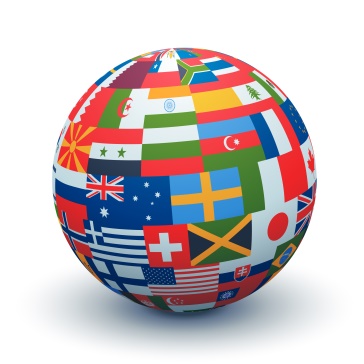 Il Comune di Carmiano organizza il corso di LINGUA INGLESE “BUSINESS”
 (utile per lavorare o per viaggiare)
	L’attivazione del corso è subordinata al raggiungimento di almeno n. 15 iscrizioni.	Si può ottenere il modulo di pre-iscrizione scaricandolo dal sito istituzionale del Comune, all’indirizzo www.comune.carmiano.le.it	Il modulo potrà essere consegnato all’Ufficio Protocollo del Comune o inviato mediante posta elettronica all’indirizzo  biblioteca@comune.carmiano.le.it
SCADENZA: 14 maggio 2019
	Il predetto corso richiederà la frequenza di una volta la settimana per tre ore consecutive ridotte  e avrà la  durata di circa due mesi.
	Terminato il periodo di frequenza, si sosterrà una prova finale il cui superamento darà diritto al rilascio di un attestato con l’indicazione delle ore frequentate  e della valutazione ottenuta.
L’ esame è facoltativo ed è finalizzato al rilascio dell’attestato finale. 	Ogni aspirante corsista verserà al docente, che rilascerà apposita ricevuta, un unico contributo spese pari a trenta euro.	Tale contributo è dovuto per spese del materiale didattico, segreteria didattica, esame finale interno e relativa certificazione in carta pergamenata.	
      Allo scopo di tutelare il successo dell’apprendimento, si richiede la frequenza obbligatoria con un numero di assenze non superiori a 1/3.  Carmiano, 29  aprile 2019IL RESPONSABILE DEL 3° SETTORE		L’ASSESSORE ALLA CULTURA		           IL  SINDACO	                 Dr.ssa Stefania SPAGNOLO		                    Avv. Stefania ARNESANO	              Dr. Giancarlo MAZZOTTA 		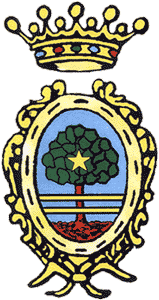 Comune di Carmiano
Provincia di LeccePiazza Assunta - 73041 Carmiano (Lecce)  Tel. 0832/600001 